Willem van Althuis (1926-2005) NR 103 Images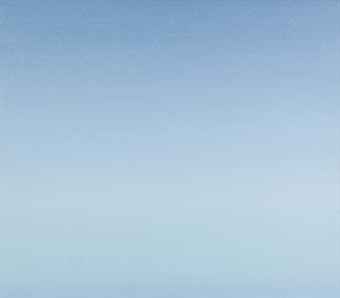 Enlarge & ZoomPrice Realized (Set Currency) €7,500 ($9,811)Sales totals are hammer price plus buyer’s premium and do not reflect costs, financing fees or application of buyer’s or seller’s credits.Sale InformationSale 3043 
A European Corporate Collection 
4 December 2012 
Amsterdam 
Lot DescriptionWillem van Althuis (1926-2005) 
NR 103 
signed with monogram (lower left); and signed again with initials, dated and inscribed with title '1979' (on the tacking margin)
oil on canvas 
70 x 80 cm. 
Painted in 1979. 